Presseaussendung 
10.01.2011Kreismeisterschaft Nord(Bericht: Karl-Heinz Schein)Karl-Heinz Schein gewinnt bei seinem 32. Antreten in Serie bei einer Obersteirischen Einzelmeisterschaft seinen 11. Titel, braucht dafür aber einen Sieg in der Schlussrunde gegen Überraschungsmann Ingolf Pölsler.Die Obersteirische Schachmeisterschaft 2011 fand vom 6.-9. 1.  Liezen statt. Erstmals wurden nur 5 Runden ausgetragen, auf dieser Sprintdistanz durfte man sich keinen wirklichen Ausrutscher leisten, um den begehrten Titel zu holen. 21 Teilnehmerinnen stellten sich dem Wettbewerb, wobei der für den SK Liezen startende Ingolf Pölsler die Überraschung des Turniers war.Mit 4 aus 4 lag er vor der Schlussrunde alleine in Führung und in der Finalpartie gegen Karl-Heinz Schein hätte ihm ein Remis zum Turniersieg gereicht. Doch in der längsten Partie der Schlussrunde legte der Leobner, die Nummer 1 im Teilnehmerfeld, all seine Routine in die Waagschale und konnte in einer wahren Nervenschlacht seine leichten Endspielvorteile allmählich zum Gewinn verdichten. Schein und Pölsler qualifizieren sich damit für die Landesmeisterschaft.Das Turnier verlief in familiärem, freundschaftlichem Rahmen, was Turnierleiter Wolfgang Flecker in seiner Schlussansprache auch hervorhob.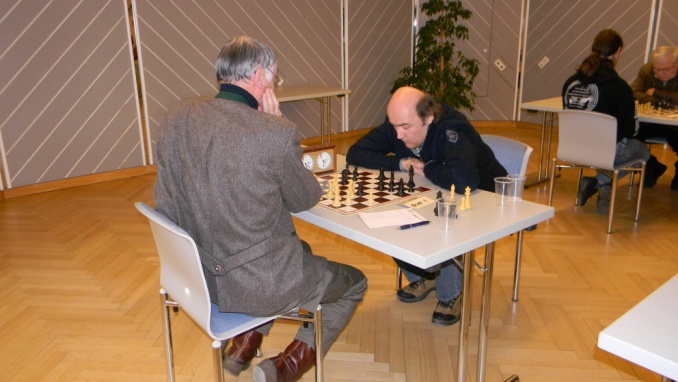 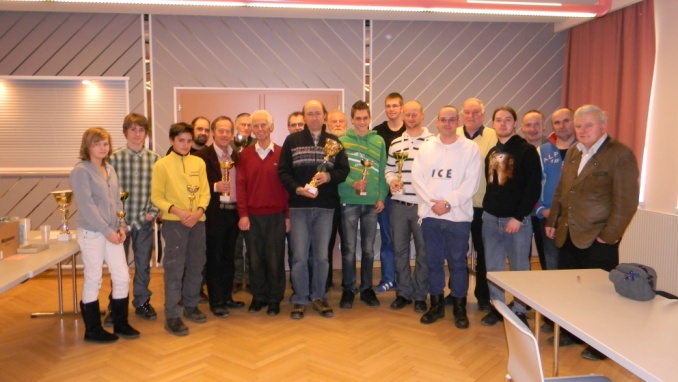 Endstand:21 Teilnehmer/innenKreismeisterschaft Süd(Bericht: Arnold Pristernik)FM Gert Schnider siegt in LeitersdorfIn souveräner Manier gewinnt FM Schnider das Turnier mit 4,5 aus 5 und ist somit Kreismeister Süd 2011. Dahinter platziert sich IM Domen Krumpacnik (4 Punkte), der gegen den drittplatzierten Andreas Schnider (4 Punkte) verliert.Im KOMM-Zentrum kämpften 37 Teilnehmer um den Titel des Kreismeisters.Die Kategoriesieger lauten:U-2000: Robert Trummer, GleisdorfU-1750: Siegfried Karrer, Grazer WechselseitigeU-1500: Wolfgang Geigl, Feldbach-KirchbergSenior: MK Dr. Walter Wallner, GleisdorfJugend: Michael MissethanEin besonderer Dank an die Organisation vom Schachklub Feldbach-Kirchberg, allen voran Obmann Johann Wimmer und Harald Kröll, welche wie schon im Vorjahr für ausgezeichnete Spielbedingungen sorgten. Als Zusatzleistung gibt es wieder die Partiedatenbank, welche in Kürze auf der Homepage des Vereins www.schachklub-feldbach.at heruntergeladen werden können.JugendkreismeisterschaftDer Favorit Andreas Raith gewinnt das Jugendturnier mit 4,5 aus 5. Dahinter folgen mit Jasmin-Denise Schloffer und Alexander Bratko mit 4 Punkten. 21 SpielerInnen, darunter drei Teilnehmer vom Schachverein Pinggau-Friedberg, welche erstmals Turnierluft schnupperten, kämpften an zwei Spieltagen um den Titel.Die Titelträger in den einzelnen Kategorien lauten wie folgt:Burschen:U-16: Marcel WurzingerU-14: Andreas RaithU-12: Sebastian KölblU-10: Alexander BratkoU-8: Johannes HadlerMädchen:U-14: Sarah MajkovskiU-12: Jasmin-Denise SchlofferU-10: Selina RaithEndstand: Kreismeisterschaft Süd37 Teilnehmer/innenEndstand Jugend:21 Teilnehmer/innen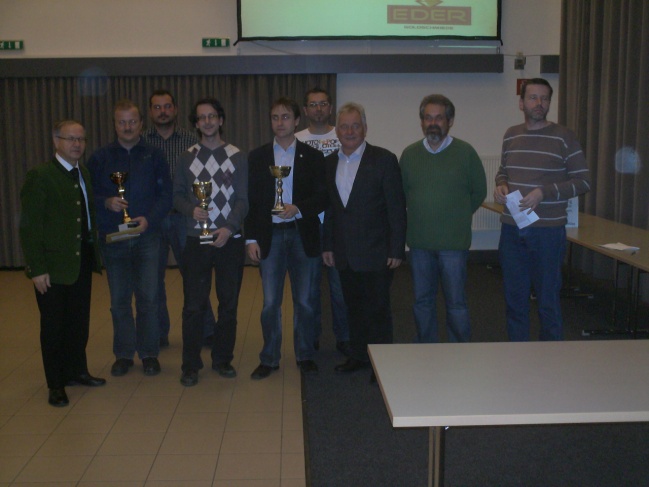 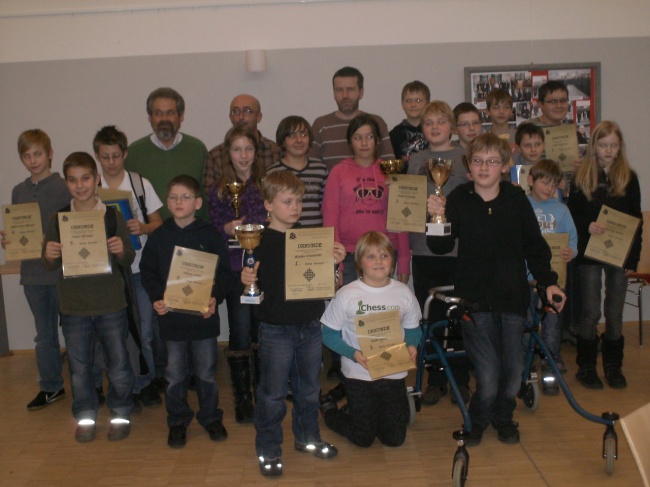 TermineSteirische Turniere siehe 	http://styria.chess.at Bundesweite Turniere siehe 	http://www.chess.at Europäische Turniere siehe 	http://www.europechess.net Weltweite Turniere siehe 	http://www.fide.com Rg.NameFEDEloVerein/OrtPkt. Wtg11NMSchein Karl-Heinz Mag.AUT2170Leoben4,515,52Poelsler Ingolf AUT1814Spg. Liezen-Admont414,53Reiter Peter AUT1916Spg. Liezen-Admont3,5164MKPreis Wolfgang AUT2143Spg. Liezen-Admont3,515,5Bachner Karsten AUT1956Spg. Liezen-Admont3,515,5Rg.NameFEDEloVerein/OrtPkt. Wtg11FMSchnider Gert AUT2294Frauental4,515,52IMKrumpacnik Domen SLO2351Spg. Feldbach-Kirchberg4173Schieder Andreas AUT2169Sc Pinggau-Friedberg415,54Gutmann Alois AUT2004Spg. Feldbach-Kirchberg413,55Trummer Robert AUT1961Rbej Volksbank Gleisdorf4136Sonnberger Thomas AUT2170Weiz3,516,57Nuster Erwin AUT2119Spg. Feldbach-Kirchberg3,5168Tolic Mato SLO2065316,59Knoll Martin AUT1980Rbej Volksbank Gleisdorf314,510Schweighofer Alois Mag.AUT1975Schachgesellschaft Graz314Rg.NameFEDEloVerein/OrtPkt. Wtg11Raith Andreas AUT1586Weiz4,5162Schloffer Jasmin-Denise AUT1401Spg. Feldbach-Kirchberg4163Bratko Alexander AUT1225Bärnbach415,54Kölbl Sebastian AUT1446Sparkasse Leibnitz3,515,55Lafer David AUT1434Spg. Feldbach-Kirchberg3,5156Majkovski Sarah AUT1366Rbej Volksbank Gleisdorf3,513,57Wurzinger Marcel AUT1274Spg. Feldbach-Kirchberg312,58Stallinger Vanessa AUT1407Bad Gleichenberg312,59Puffer Elias AUT1305Spg. Feldbach-Kirchberg31210Hadler Johannes AUT1079Spg. Feldbach-Kirchberg2,513,5